ДОПОЛНЕНИЕК СТАНДАРТНОЙ ГОНОЧНОЙ ИНСТРУКЦИИЧемпионат города Пермь по парусному спорту в классе Луч.Закрытие сезона 2019 швертботы14 – 15 сентября 2019 г.       1. РАСПИСАНИЕ ГОНОК.       1.1. Гонки проводятся:       14.09 в акватории КамГЭС для классов Луч (мужчины) и Луч-радиал (женщины), в заливе Гремячий Лог для класса Оптимист (младшие юноши и девушки);       15.09.2019 г. в акватории КамГЭС для классов Луч-радиал (юноши и девушки), Кадет, Оптимист (юноши и девушки).       1.2. Будет проведено любое количество гонок.       1.3. Время подачи сигнала «Предупреждение» для 1-й гонки будет объявлено на регистрации участников.       1.4. Никакой сигнал «Предупреждение не будет дан после:       16:40 14.09.2019 г.;       15:40 15.09.2019 г.       1.5. Начало церемонии награждения и закрытия регаты в 15.09.2019 г. 17:30 в яхт-клубе «Бриз».        2. СИГНАЛЫ, ПОДАВАЕМЫЕ НА БЕРЕГУ.       Офис регаты и сигнальная мачта, на которой будут показываться сигналы на берегу будут расположены в яхт-клубе «Кабельщик».       3. ЗНАКИ.       Знаками дистанции, стартовым и финишным знаком будут надувные желтые и красные буи различных размеров.        4. КОНТРОЛЬНОЕ ВРЕМЯ.       4.1. Контрольное время для прохождения дистанции и финиша первой яхтой всех классов будет сообщаться с судейского судна перед каждой гонкой.        4.2. Контрольное время для яхт, финиширующих после того, как первая яхта группы пройдет дистанцию и финиширует – 130% ЕТ прохождения дистанции первой яхтой группы.       4.3.    Контрольное время заключительной гонки для прохождения дистанции и финиша всех яхт:       17:00 14.09.2019 г.;       16:00 15.09.2019 г..       5. СТАРТ       5.1. 14.09.2019 для классов Луч (мужчины), Луч-радиал (женщины) старт общий.       5.2. 15.09.2019 первый старт общий для классов Луч-радиал и Кадет, следующая стартовая группа – Оптимист (общий зачет) и Оптимист (девушки).       5.3. Порядок старта может быть изменен устным объявлением с судейского судна.        5.4. Флаги классов:       Оптимист – Q;       Кадет – С;       Луч и Луч-радиал – Л.        6. ДИСТАНЦИИ       6.1. Не позднее сигнала «Предупреждение» Гоночный комитет укажет дистанцию, показав ее номер.        6.2. Схемы дистанций.       7. СВЯЗЬ       Все сигналы гонки будут дублироваться по мегафону.Главный судья соревнований                                                     В. В. Белов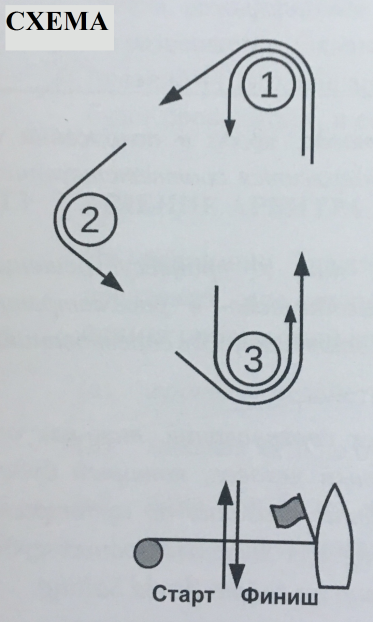 СигналДистанцияПорядок огибания знаков1Одна петляСтарт – 1 – Финиш 2Две петлиСтарт – 1 – 3 – 1 – Финиш 3ТреугольникСтарт – 1 – 2 – 3 – 1 – Финиш 